	                             SÉminaire du Creg                                   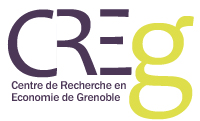 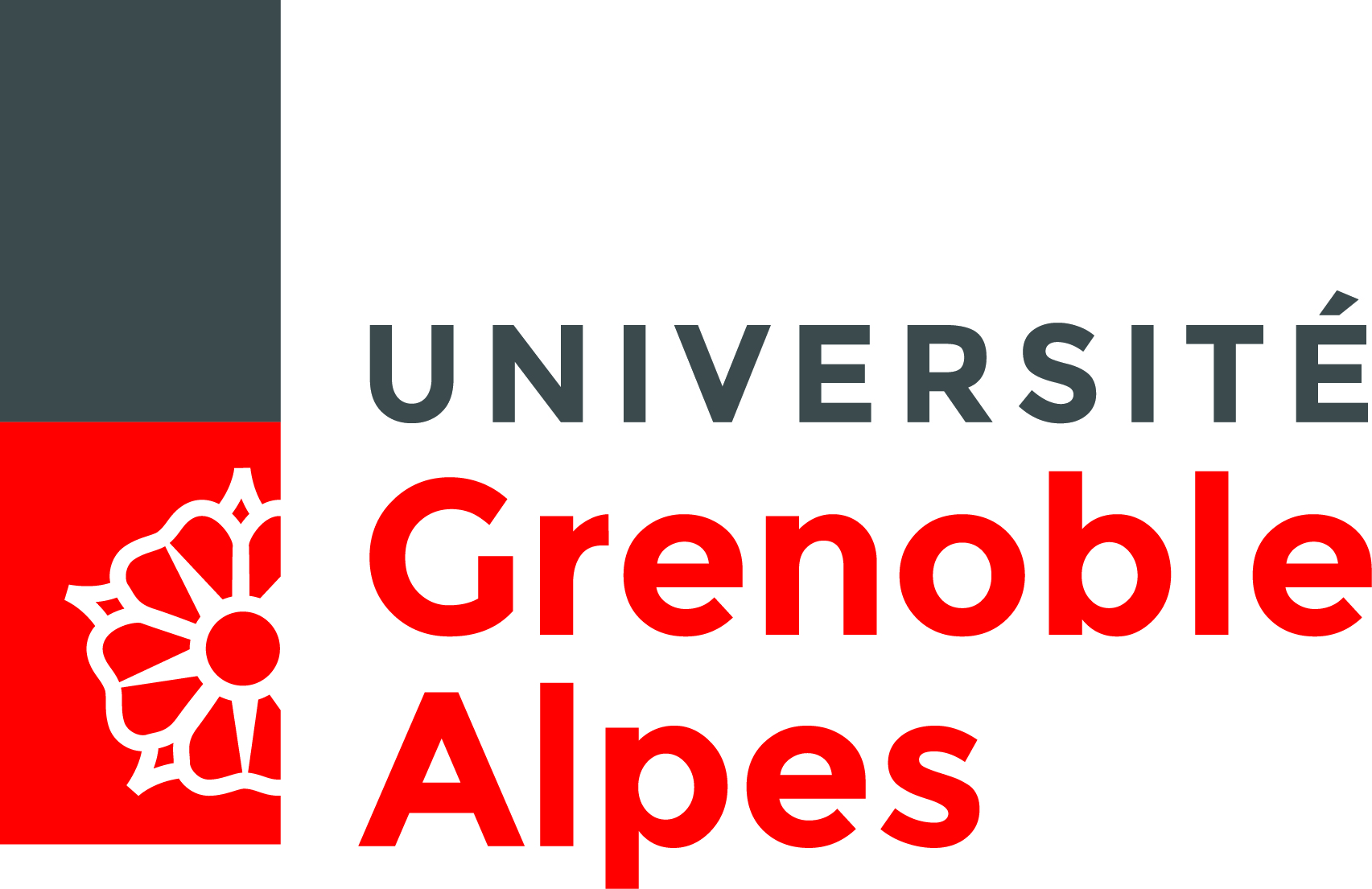  « ActualitÉ de la recherche »jeudi 19 janvier 2017, 14h-16h30
salle Fardeheb du BategÉconomie du développement
	Émile Kasy (Université de Toamasina)Discutante : Céline BonnefondÉconomie de la santé
	Émile Kasy (Université de Toamasina)Discutantes : Valérie Fargeon, Anaïs Cheneau Pour tout renseignement complémentaire : creg@univ-grenoble-alpes.fr